ประวัตสิส่วนตัว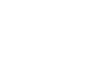 ข้อมูลส่วนตัวชื่อ		:	นาย / นางสาว ...................................................................................วันเดือนปีเกิด	:	............................................................................................................สัญชาติ		:	............................................................................................................ที่อยู่ตามทะเบียนบ้าน :	บ้านเลขที่........... หมู่บ้าน................หมู่ ......... ตำบล..........................................อำเภอ........................... จังหวัด.......................... รหัสไปรษณีย์..........................เบอร์โทรศัพท์(บ้าน/มือถือ)..................................................................................อีเมลล์: ................................................................................................................ที่อยู่ปัจจุบัน	:	บ้านเลขที่.............. หมู่บ้าน................................หมู่ .........................ตำบล..................................อำเภอ...........................จังหวัด........................... รหัสไปรษณีย์..........................การศึกษาทักษะด้านภาษาประสบการณ์การเข้าร่วมการประชุมและ สัมมนาระหว่างการศึกษากิจกรรมเสริมทักษะและการฝึกอบรมเชิงปฏิบัติการระหว่างการศึกษาการศึกษาดูงานและการฝึกประสบการณ์วิชาชีพระหว่างการศึกษาความสามารถและทักษะพิเศษอื่น ๆ  (ให้ข้อมูลความสามารถและทักษะพิเศษตามความเป็นจริง)ความสนใจสวนตัว.................................................Curriculum Vitae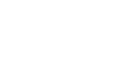 Personal ProfileName		:	MR. / Miss………………………………………..Date of birth	:	.................................................................................................................Nationality	:	...................................................................................................................Home Address	…………... Moo…….. ………….District,………………. …………….. THAILANDMobile: ………………………………… Email: …………………………………………..Present Address	…………... Moo…….. ………….District,………………. …………….. THAILANDEducationLanguage SkillConferences & Seminars during undergraduate studyActivities & workshops during undergraduate studyStudy visit, training Internship during undergraduate studyOther SkillsPersonal Interests.................................................